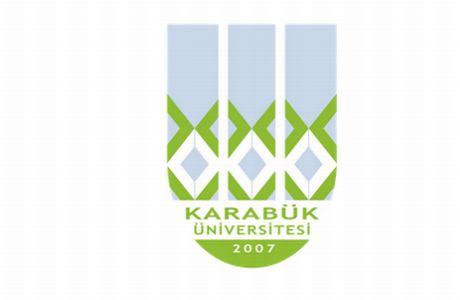 T.C.KARABÜK ÜNİVERSİTESİGÖREV TANIM FORMUBirimSağlık Kültür Spor Daire BaşkanlığıAlt BirimTesisler Şube MüdürlüğüUnvanMemurGörevin Bağlı Bulunduğu UnvanTesisler Şube Müdürü -Sağlık Kültür Spor Daire Başkanı - Genel Sekreter Yardımcısı - Genel Sekreter - Rektör Yardımcısı - RektörİsimVeli DEMİRTAŞGörev ve SorumluluklarıSağlık Kültür ve Spor Daire Başkanlığına bağlı iş yerlerinde (Kantin, kırtasiye vb.)  kullanılan elektrik, su ve doğalgaz için süzme sayaçlardan elde edilen kullanım bedellerini takip ederek ödenmesini sağlamak,Sağlık Kültür ve Spor Daire Başkanlığına bağlı iş yerlerinde (Kantin, kırtasiye vb.) kira ödemelerini takip etmek, Strateji Geliştirme Daire Başkanlığına bildirmek, ödemelerini zamanında yapmayanlarla ilgili mevzuat hükümlerini uygulamak.Üniversitemiz tarafından kiraya verilen tesislerin kiralama ve ihale işlerini yapmak,Kiraya verilen taşınmazların hizmetlerinin zaman zaman denetlenmesi ve kontrolünü yapmakYemekhane ve kantinlerin denetim faaliyetlerini koordine etmek,Yemekhane, kantin, kırtasiye ve diğer işyerlerinin çalışmalarının sözleşme hükümlerine göre yürütülmesini sağlamak Görev alanı ile ilgili evrakların dosyalama, arşivleme ve raporlama işlerini yapmak.İmzaya sunulan evrakların takibini yapmak.İstatistik ve raporlama işlemleri.Üst amirlerin vereceği diğer görevler.